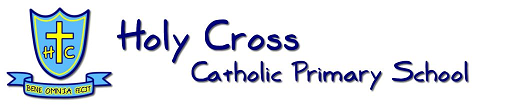 Whole School Writing - Coverage of Genre (Whole School) Please find below the genres of writing that each year group must cover each term in years A and B of our curriculum cycle. These can be done in any order per term, but if genres need moving from their ‘term box’ please talk to me before moving this, so that we can ensure that progression of the genre and writing skills still remain. Linked Documents: Whole School Reading Spine - Click here Year Group Genre Maps - Click here Fiction Non-Fiction PoetryYear 1/2Year 3/4Year 5/6Autumn ATraditional TalesFablesSetting Descriptions Adventure and Mystery Setting Descriptions Stories in historical settings  Autumn BTraditional Tales with a TwistJourney Story Character DescriptionsStories from other cultures Setting and Character DescriptionsStories in historical settings  Spring AStories with repeated patterns Fables Fantasy Stories Character DescriptionsStories from other flashbackSpring BFantasy Folk Tales Dilemma Story Myths and Legends Science Fiction Myths and Legends Summer AStories with familiar settingsStories from other Cultures Stories from other cultures Summer BAdventure Stories Stories from other Cultures Play scripts Novel based writing Playscripts Detective Fiction / Crime Year 1/2Year 3/4Year 5/6Autumn ANon Chronological Reports Persuasive Text - Adverts or Wanted PostersPersuasive Text (Letter) Recount in autobiography Persuasive Texts (radio / TV)Autumn BNon Chronological Reports Instruction Writing Discussion and DebateRecount in biography (inc. embedded diary) Report Writing (non-chronological) Spring ARecounts (postcards) Instructions / Recipes Non Chronological Report Newspaper Explanation Text / Instructions Spring BRecount (Diary) Persuasive Texts Explanation Text Instructions Explanation Text Discussion and Debate Summer AExplanation Texts Explanation Text Report Writing (Chronological) Discussion and Debate Summer BInstruction Writing Recount - Autobiography NewspaperPersuasion (letter or brochure) Year 1/2Year 3/4Year 5/6Autumn ALearning Poems by heartPerformance Poetry Classical Poetry (learning by heart / performance)Rap  (learning by heart / performance)Autumn BPerformance Poetry (learning by heart / performance)Nonsense Poems Classical Poetry  (learning by heart / performance)Spring ATraditional Poems Narrative Poetry Structure - Haiku and Limericks Spring BStructure - Riddles, Shape Poems and CalligramsPoems with figurative language  (learning by heart / performance)Poems with figurative language  (learning by heart / performance)Summer ARhyming Poems (learning by heart / performance)Structure - Poems with figurative language  (learning by heart / performance)Summer BStructure - Rhyming Couplets Structure - Structure - Shape 